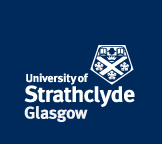 Part A - To be completed when informed of sickness absence.Part B - Fourth working day of absence notification.Part C - Confirmation of absence details.DeclarationPayroll SectionFinanceMcCance Building16 Richmond StreetGlasgowG1 1XQTel: 0141 548 4454Fax: 0141 552 2462Email: absence.returns@strath.ac.ukParts A and B to be completed by the person taking the calls regarding absence from work due to sickness. Part C to be completed by the Head of Department (or designated nominee) and the member of staff on his/her return to work. Once completed forward to the Payroll section.Name:Department:First Date of Sickness:Nature of Sickness:Is the absence the result of an injury at work?Expected Length of Absence: (If known)If yes, complete an Accident or Dangerous Occurrence Report (S1) Form and forward to Safety Services.If yes, complete an Accident or Dangerous Occurrence Report (S1) Form and forward to Safety Services.If yes, complete an Accident or Dangerous Occurrence Report (S1) Form and forward to Safety Services.If yes, complete an Accident or Dangerous Occurrence Report (S1) Form and forward to Safety Services.If yes, complete an Accident or Dangerous Occurrence Report (S1) Form and forward to Safety Services.Notes: (e.g. if contact was made by family member)Message Taken By: (name)Date Completed:Date Completed:Notes:(e.g. expected length of absence changed / contact made by family member)Message Taken By: (name)Date Completed:Last Date of Sickness:No. of Working Days Absent:Signature:                            (Head of Department or designated nominee)Date Signed:I certify that between the dates noted at Parts A and C, I have been unable to work due to personal illness. The nature of my illness was as stated above, or if different as follows:I certify that between the dates noted at Parts A and C, I have been unable to work due to personal illness. The nature of my illness was as stated above, or if different as follows:I certify that between the dates noted at Parts A and C, I have been unable to work due to personal illness. The nature of my illness was as stated above, or if different as follows:I certify that between the dates noted at Parts A and C, I have been unable to work due to personal illness. The nature of my illness was as stated above, or if different as follows:If different:Signature: (Staff Member)Date: